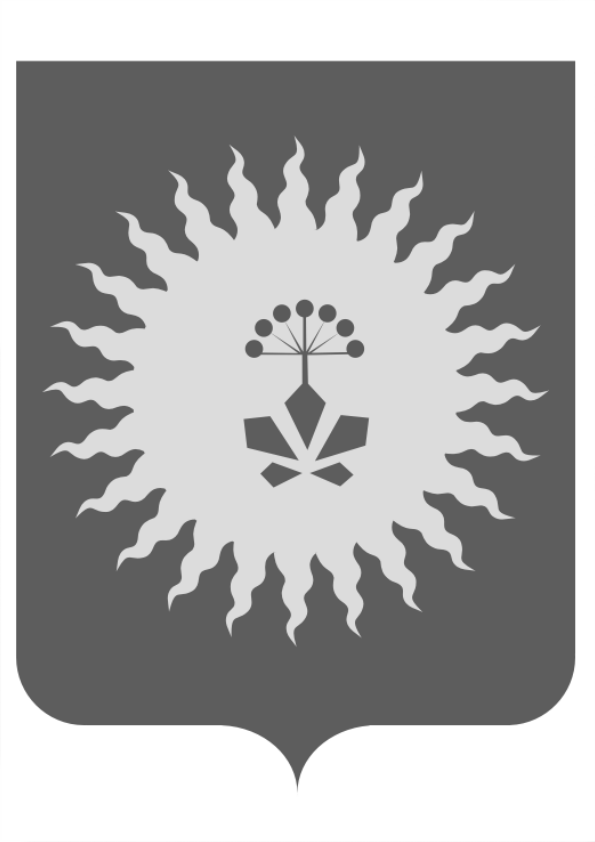 ДУМААНУЧИНСКОГО МУНИЦИПАЛЬНОГО ОКРУГАПРИМОРСКОГО КРАЯР Е Ш Е Н И Е О внесении изменений в решение Думы района от 20.12.2019 № 503-НПА «О  бюджете Анучинского муниципального округа на 2020 год и плановый период 2021-2022 годов»Приято Думой Анучинского муниципального  округа		Руководствуясь Бюджетным кодексом РФ, Уставом Анучинского муниципального округа, Положением «О бюджетном устройстве в Анучинском муниципальном районе», внести изменения в решение Думы района от 20.12.2019 № 503-НПА «О бюджете Анучинского муниципального округа на 2020 год и плановый период 2021-2022 годов»: 1.  Статью 1 изложить в следующей редакции:1.Утвердить основные характеристики бюджета округа на 2020 год:1)общий объем доходов бюджета округа – в сумме 551914324.67 руб.;2)общий объем расходов бюджета округа – в сумме 560016650.6 руб.;3)размер дефицита бюджета округа – в сумме 8102325.93руб.2. Установить иные показатели бюджета округа на 2020 год:источники внутреннего финансирования дефицита бюджета округа       согласно приложению 1 к настоящему решению.3.Приложение 6 учесть в бюджете округа на 2020 год поступления доходов в объемах согласно приложению 2 к данному решению.	4.  Приложения 7 и 9 расходы бюджета округа изложить в новой редакции   согласно Приложениям 3 и 4 к данному решению.5. Приложение 11 расходы муниципальных программ изложить в новой редакции согласно Приложению 5 к данному решению.	6. Утвердить объем бюджетных ассигнований дорожного фонда Анучинского муниципального округа на 2020 год в размере 44436878,08 рублей.	7. Утвердить объем резервного фонда на 2020 год в размере 803234,51 руб.	8. Настоящее решение опубликовать в средствах массовой информации     Анучинского муниципального округа.		 9. Настоящее решение вступает в силу со дня принятия и распространяется на правоотношения, возникающие с 1 января 2020 года.  Глава Анучинскогомуниципального округа                                                         С.А. Понуровскийс.Анучиноот 25 ноября 2020 года№  118-НПА